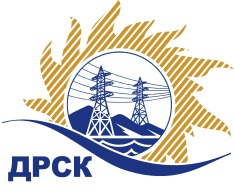 Акционерное Общество«Дальневосточная распределительная сетевая  компания»ПРОТОКОЛ № 280/УР-ВПЗакупочной комиссии по запросу предложений в электронной форме на право заключения договора на выполнение работ «Ремонт ограждения территории СП ВЭС, цеха по ремонту трансформаторов, производственного здания» (закупка 726 раздела 1.1. ГКПЗ 2019 г.)№ ЕИС – 31907620585СПОСОБ И ПРЕДМЕТ ЗАКУПКИ: запрос предложений в электронной форме на право заключения договора на выполнение работ «Ремонт ограждения территории СП ВЭС, цеха по ремонту трансформаторов, производственного здания» (закупка 726 раздела 1.1. ГКПЗ 2019 г.).КОЛИЧЕСТВО ПОДАННЫХ ЗАЯВОК НА УЧАСТИЕ В ЗАКУПКЕ: 3 (три) заявки.КОЛИЧЕСТВО ОТКЛОНЕННЫХ ЗАЯВОК: 0 (ноль) заявок.ВОПРОСЫ, ВЫНОСИМЫЕ НА РАССМОТРЕНИЕ ЗАКУПОЧНОЙ КОМИССИИ: Об утверждении результатов процедуры переторжки.О ранжировке заявокО выборе победителя закупкиРЕШИЛИ:По вопросу № 1Признать процедуру переторжки состоявшейся.Принять условия заявок Участников после переторжки:По вопросу № 2Утвердить расчет баллов по результатам оценки заявок:Утвердить ранжировку заявок:По вопросу № 3Признать Победителем закупки Участника, занявшего 1 (первое) место в ранжировке по степени предпочтительности для Заказчика: ООО «ЭК «Светотехника» г. Благовещенск с ценой заявки не более 4 540 150,95 руб. без учета НДС. Условия оплаты: расчет производится в течение 30 календарных дней с даты подписания справки о стоимости выполненных работ КС-3. Срок выполнения работ: начало выполнения с момента подписания договора, окончание – 30.08.2019 г. Гарантия на своевременное и качественное выполнение работ, а также на устранение дефектов, возникших по вине Подрядчика, составляет 24 месяца с момента приемки выполненных работ. Настоящая заявка имеет правовой статус оферты и действует вплоть до истечения срока, отведенного на заключение Договора, но не менее, чем в течение 90 (девяноста) календарных дней с даты окончания срока подачи заявок (21.03.2019).Инициатору договора обеспечить подписание договора с Победителем не ранее чем через 10 (десять) календарных дней и не позднее 20 (двадцати) календарных дней после официального размещения итогового протокола по результатам закупки.Победителю закупки в срок не позднее 3 (трех) рабочих дней с даты официального размещения итогового протокола по результатам закупки обеспечить направление по адресу, указанному в Документации о закупке, информацию о цепочке собственников, включая бенефициаров (в том числе конечных), по форме и с приложением подтверждающих документов согласно Документации о закупке.Секретарь Закупочной комиссии 1 уровня  		                                        М.Г.ЕлисееваЧувашова О.В.(416-2) 397-242г.  Благовещенск«12» апреля 2019№ п/пДата и время регистрации заявкиНаименование Участника, его адрес, ИНН и/или идентификационный номер19.03.2019 10:19ООО "ДИНАСТИЯ" ИНН/КПП 2801128260/280101001 20.03.2019 13:59ООО "Прогрессэнерготеплосервис"  ИНН/КПП 2806006650/280601001 21.03.2019 04:23ООО "ЭК "Светотехника" ИНН/КПП 2801193968/280101001 №п/пДата и время регистрации заявкиНаименование, адрес и ИНН Участника и/или его идентификационный номерЦена заявки до переторжки, 
руб. без НДС, Цена заявки после переторжки, 
руб. без НДС, 09-04-2019 05:43:19 [GMT +3]ООО "Прогрессэнерготеплосервис" 
ИНН/КПП 2806006650/280601001 4 708 160,544 540 000,0009-04-2019 05:38:19 [GMT +3]ООО "ЭК "Светотехника" 
ИНН/КПП 2801193968/280101001 4 744 185,954 540 150,9519.03.2019 10:19ООО "ДИНАСТИЯ" 
ИНН/КПП 2801128260/280101001 4 742 234,004 742 234,00Критерий оценки (подкритерий)Весовой коэффициент значимостиВесовой коэффициент значимостиКоличество баллов, присужденных заявке по каждому критерию / подкритерию
(с учетом весового коэффициента значимости) Количество баллов, присужденных заявке по каждому критерию / подкритерию
(с учетом весового коэффициента значимости) Количество баллов, присужденных заявке по каждому критерию / подкритерию
(с учетом весового коэффициента значимости) Критерий оценки (подкритерий)критерия подкритерияООО "ДИНАСТИЯ" 
ИНН/КПП 2801128260/280101001ООО "Прогрессэнерготеплосервис" 
ИНН/КПП 2806006650/280601001ООО "ЭК "Светотехника" 
ИНН/КПП 2801193968/280101001 Критерий оценки 1:Цена договора90%-//-0,000,190,19Критерий оценки 2: Квалификация (предпочтительность) участника10%-//-0,200,200,50Подкритерий 2.2: Обеспеченность материально-техническими ресурсами необходимыми для выполнения работ-//-60%0,000,003,00Подкритерий 2.3: Опыт выполнения аналогичных договоров-//-40%222Итоговый балл заявки 
(с учетом весовых коэффициентов значимости)Итоговый балл заявки 
(с учетом весовых коэффициентов значимости)Итоговый балл заявки 
(с учетом весовых коэффициентов значимости)0,200,390,69Место в ранжировке (порядковый № заявки)Дата и время внесения изменений в заявкуНаименование Участника и/или идентификационный номерИтоговая цена заявки, 
руб. без НДС Возможность применения приоритета в соответствии с 925-ПП1 место09-04-2019 05:38:19 [GMT +3]ООО "ЭК "Светотехника" 
ИНН/КПП 2801193968/280101001 4 540 150,95нет2 место09-04-2019 05:43:19 [GMT +3]ООО "Прогрессэнерготеплосервис" 
ИНН/КПП 2806006650/280601001 4 540 000,00нет3 место19.03.2019 10:19ООО "ДИНАСТИЯ" 
ИНН/КПП 2801128260/280101001 4 742 234,00нет